Anmelde-FormularIch mache mit bei „Digitale barrierefreie Veranstaltungen planen und durchführen“ am 5. Oktober 2021.
Bitte schicken Sie uns das Anmelde-Formular bis zum 28. September an u.schwarz@zsl-mainz.de Name, Vorname:Telefon-Nummer:E-Mail-Adresse:Ich arbeite bei:Ich brauche einen Dolmetscher für GebärdenspracheBitte ankreuzen: Ja 	 Nein 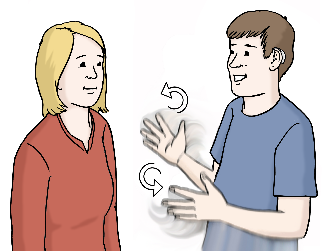 Ich brauche einen Dolmetscher für SchriftBitte ankreuzen: Ja 	 Nein 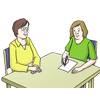 Ich brauche Leichte SpracheBitte ankreuzen: Ja 	 Nein 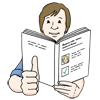 Ich brauche diese Hilfe:Bei welcher Arbeits-Gruppe möchten Sie mitmachen?Bitte kreuzen Sie an: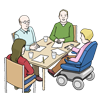  Arbeits-Gruppe 1: MerkmaleSo müssen Treffen im Internet sein, damit jeder mitmachen kann. Arbeits-Gruppe 2: Art und WeiseSo lernen wir am besten bei Treffen im Internet. Arbeits-Gruppe 3: Die Messe INKLUSIVAWie war die letzte INKLUSIVA?Was ist wichtig für die nächste INKLUSIVA?Technik-TestKennen Sie das Video-Programm Zoom nicht gut?Wir helfen Ihnen.Am 4. Oktober um 11 Uhr üben wir zusammen.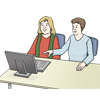  Ich möchte beim Technik-Test mitmachen.Sie können sich auch telefonisch anmelden:06 131 - 14 67 43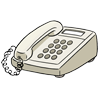 